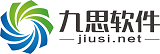 产品研发方案研发项目编号：                                版本：编制日期：                               审核日期：研发项目名称：研发项目名称：研发项目名称：研发项目来源：研发项目来源：研发项目来源：研发周期：研发周期：研发周期：研发项目负责人：研发项目负责人：研发项目负责人：研发项目人员组成及主要职责：研发项目人员组成及主要职责：研发项目人员组成及主要职责：研发项目人员组成及主要职责：研发项目人员组成及主要职责：研发项目人员组成及主要职责：资源的配置：资源的配置：资源的配置：资源的配置：资源的配置：资源的配置：阶段划分及主要内容阶段划分及主要内容责任部门责任部门责任人完成时间决策阶段1决策阶段2准备阶段1准备阶段2试制阶段1试制阶段2正常投产阶段1正常投产阶段2备注：备注：备注：备注：备注：备注：